UMW / AZ / PN-62 / 18     		                                                	Wrocław, 25.06.2018 r.Informacja z otwarcia ofertNAZWA POSTĘPOWANIADostawa mebli do jednostek Uniwersytetu Medycznego  we Wrocławiu.Część A – Dostawa mebli biurowych i wyposażenia aneksu kuchennego do pomieszczeń biurowych Dziekanatu Wydziału Lekarskiego UMWCzęść B – Dostawa zestawu regałów z nadstawkami do Katedry Psychiatrii UMWW niniejszym postępowaniu do upływu terminu składania ofert wpłynęły do Zamawiającego 2 oferty.Bezpośrednio przed otwarciem ofert Zamawiający podał kwotę, jaką zamierza przeznaczyć na sfinansowanie każdej części przedmiotu zamówienia:Część A – 83 000,00 zł bruttoCzęść B – 6 500,00 zł bruttoKryteriami oceny ofert były: Część A i B Cena realizacji przedmiotu zamówienia – 60 %,Termin realizacji – 30 %,Okres gwarancji – 10 %.Część A – Dostawa mebli biurowych i wyposażenia aneksu kuchennego do pomieszczeń biurowych Dziekanatu Wydziału Lekarskiego UMWCzęść B – Dostawa zestawu regałów z nadstawkami do Katedry Psychiatrii UMWKanclerz UMW	mgr Iwona Janus 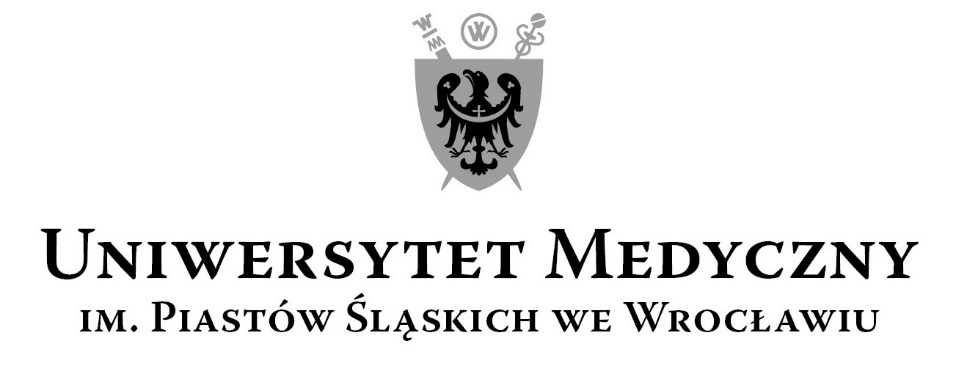 50-367 Wrocław, Wybrzeże L. Pasteura 1Zespół ds. Zamówień Publicznych UMWul. K. Marcinkowskiego 2-6, 50-368 Wrocławfaks 71 / 784-00-45e-mail: milosz.bokrzycki@umed.wroc.pl 50-367 Wrocław, Wybrzeże L. Pasteura 1Zespół ds. Zamówień Publicznych UMWul. K. Marcinkowskiego 2-6, 50-368 Wrocławfaks 71 / 784-00-45e-mail: milosz.bokrzycki@umed.wroc.pl Wykonawcy, adres Cena realizacji przedmiotu zamówieniaTermin realizacji Okres gwarancjiFURNIKO CONCEPT Sp. z o.o.ul. Drobnera 3650-257 Wrocław100 619,173 dni60 miesięcyTRONUS POLSKAul. Ordona 2A 01-237 Warszawa73 062,0014 dni60 miesięcyWykonawcy, adres Cena realizacji przedmiotu zamówieniaTermin realizacjiOkres gwarancjiTRONUS POLSKAul. Ordona 2A 01-237 Warszawa12 769,8614 dni60 miesięcy